Kl. V27.04 pn4.05Temat lekcji: Wie macht man Pfankuchen. Analiza przepisów kulinarnych. Dzisiaj poznasz zwroty używane podczas przygotowania posiłków.       1.     Przepisz te zwroty do zeszytu. Są to omocne zwroty i słówka występujące w filmiku, który po przepisaniu obejrzysz:- Was brauchen wir alles zum Backen – czego potrzebujemy do pieczenia- wir brauchen – my potrzebujemy- wir wollen heute Kuchen backen – chcemy dziś upiec ciasto- die Zutaten – składniki- welche Zutaten brauchen wir? – jakich składników potrzebujemy?- eine Prise Salz – szczypta soli- Esslöffel – duża łyżka- in einen Schüssel geben – dać do miski- Verrühren – wymieszać- das Ganze – wszystko- in Stűcke schneiden – pokroć na kawałki- dazugeben – dodawać - Eier aufschlagen – wbić jajka- das Rührgerät – mikser- nicht vergessen – nie zapomnieć- der Teig – ciasto ( ale nie takie do jedzenia, to surowe ciasto)- wir geben den fertigen Teig in eine Backform – dajemy gotowe ciasto do formy- stellen in den Ofen – wstawiamy do piekarnika - braten smażyć - backen – piec - Zubereitung – przygotowanie- Pfanne – patelnia- erhitzen – podgrzać- etwas - trochęObejrzyj filmik na yt: https://www.youtube.com/watch?v=u-rjc4I5xwM                           ( wystarczy obejrzeć do 4:08)   Przetłumacz przepis na naleśniki na język polski i prześlij do mnie    Zutaten: ……………………………..250 g Mehl …………………………………….500 ml Milch …………………………………..3 Eier ……………………………………………..1 Prise Salz ………………………………………. Speiseöl ………………………………………………Zubereitung ………………………………………..Eier, Milch, Mehl und Salz  in einen Schüssel geben. ……………………………………………………………..   Mit dem Rührgerät verrühren.                                     ………………………………………………………………..Etwas Öl in einer Pfanne  erhitzen und die Pfankuchen backen.…………………………………………………………………..………………………………………………………………….30.04	Temat lekcji: Mein Rezept.1.	Przypomnij sobie słówka z poprzedniej lekcji. Obok polskich wpisz niemieckie znaczenia: Prześlij zadanie do mnie – my potrzebujemy ………………………………………………– chcemy dziś upiec ciasto…………………………………………………. – składniki …………………………………………………………… – jakich składników potrzebujemy? ……………………………………………………….. – szczypta soli …………………………………………….. – duża łyżka……………………………………………… – dać do miski ……………………………………………………….– wymieszać……………………………………………………………– wszystko ………………………………………………………. – pokroć na kawałki …………………………………………………………….. – dodawać ………………………………………………………………………. – wbić jajka …………………………………………………………………..– mikser ………………………………………………………… – nie zapomnieć ……………………………………………………..– ciasto ( ale nie takie do jedzenia, to surowe ciasto) …………………………..-  smażyć  …………………………………………. – piec ……………………………………….. – przygotowanie ………………………………………..– patelnia ………………………………………………… – podgrzać …………………………………………………- trochę …………………………………………………………2.	Obejrzyj jeszcze raz filmik na yt: https://www.youtube.com/watch?v=u-rjc4I5xwM                           3.	Napisz prosty przepis na ciasto, w którym podasz składniki i wykonanie                       ( przygotowanie) . Zrób to w takiej formie, w jakiej podałam przepis na naleśniki na ostatniej lekcji. Prześlij przepis do mnieTemat lekcji: Imperativ. Tryb rozkazujący czasowników.Dzisiaj nauczymy się wyrażać prośbę lub polecenie. Np. Czytaj proszę, kup proszę, idż itp.Otwórz podręcznik na str 71 i przeczytaj uważnie tabelkę gramatyczną . UWAGA :(e) przy słowach np. Schreib(e) oznacza, że ono może być albo nie. Można mówić i tak i tak.Jeśli informacja z podręcznika na temat tworzenia trybu rozkazującego nie za bardzo pomogła, to może ta forma będzie bardziej czytelna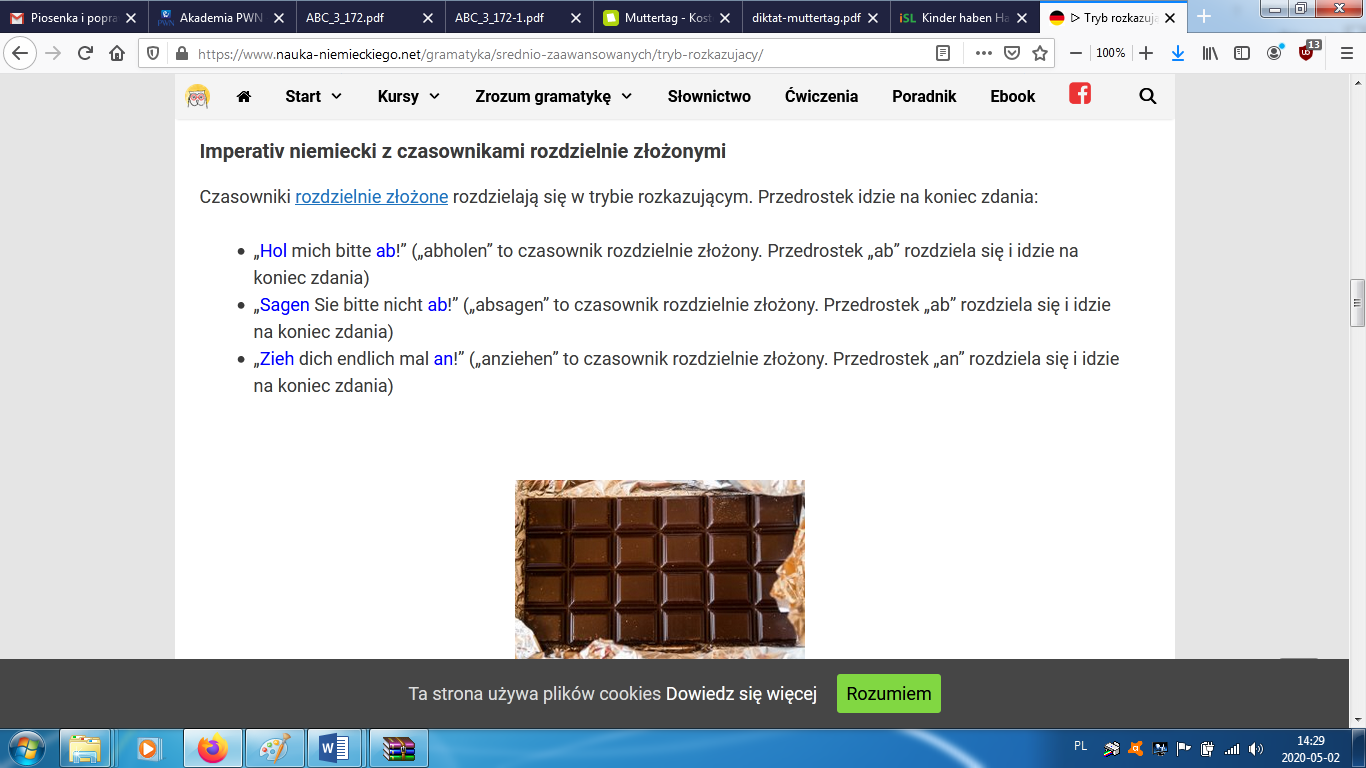 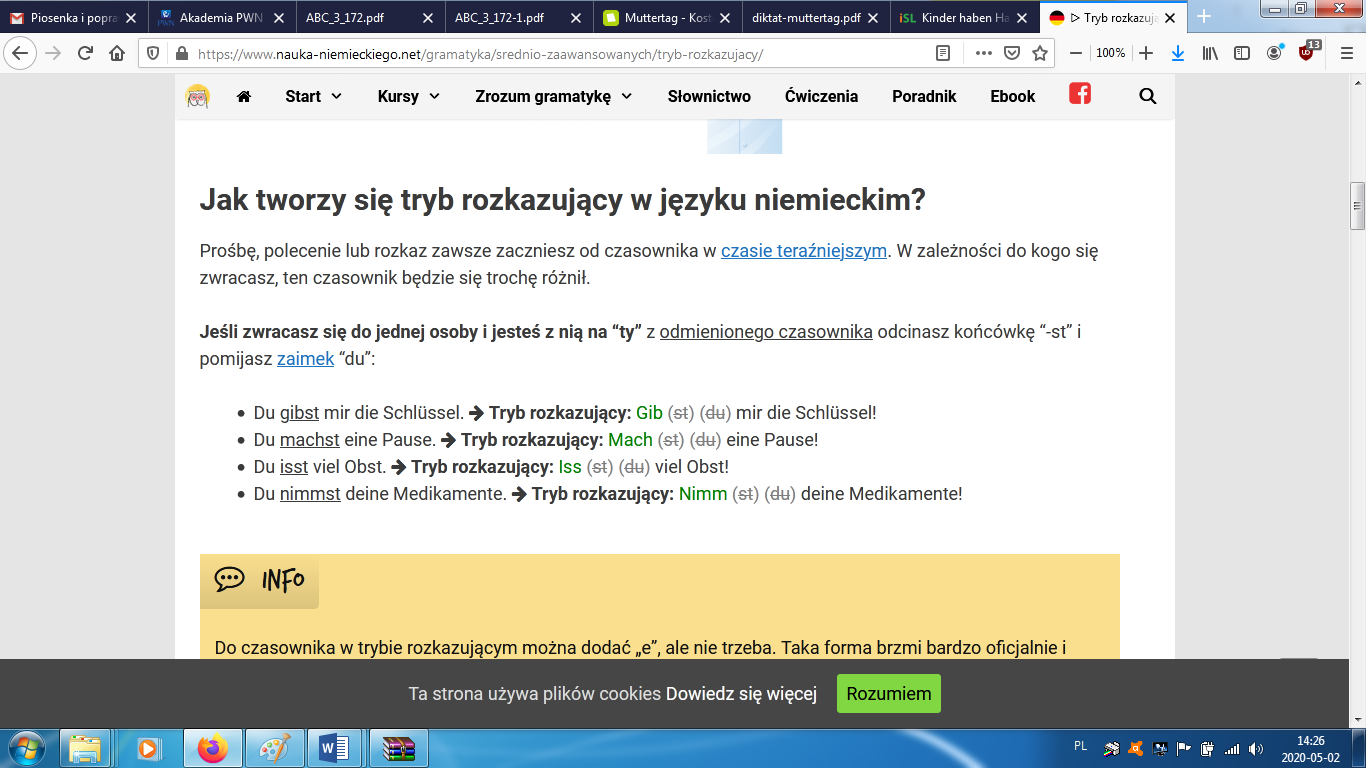 Spróbuj zrobić to zadanie pod tym linkiem:                                      https://www.schubert-verlag.de/aufgaben/xg/xg06_12.htm Krótkie wyjaśnienie. Zdanie : Du sollst die Woerter gut lernen ( Powinieneś nauczyć się słówek) trzeba napisać jako rozkaz czyli: Lerne die Woerter gut.Sprawdź się jeszcze tu: https://learningapps.org/watch?app=457296Przetłumacz zdania: Przyślij je do mnieJulia, pisz proszę! ……………………………………………..Marek, chodź już! ………………………………………………..Monika, słuchaj pani Dropek! ……………………………………Patryk,  czytaj szybko!.........................................Paweł, jedz ! …………………………………………………….Sylvia, śpij!..............................................................Sara, jedź proszę wolno!...................................................Nicol, ubierz kurtkę proszę!............................................